EK-5a: Staj Raporu Kapak Sayfası 	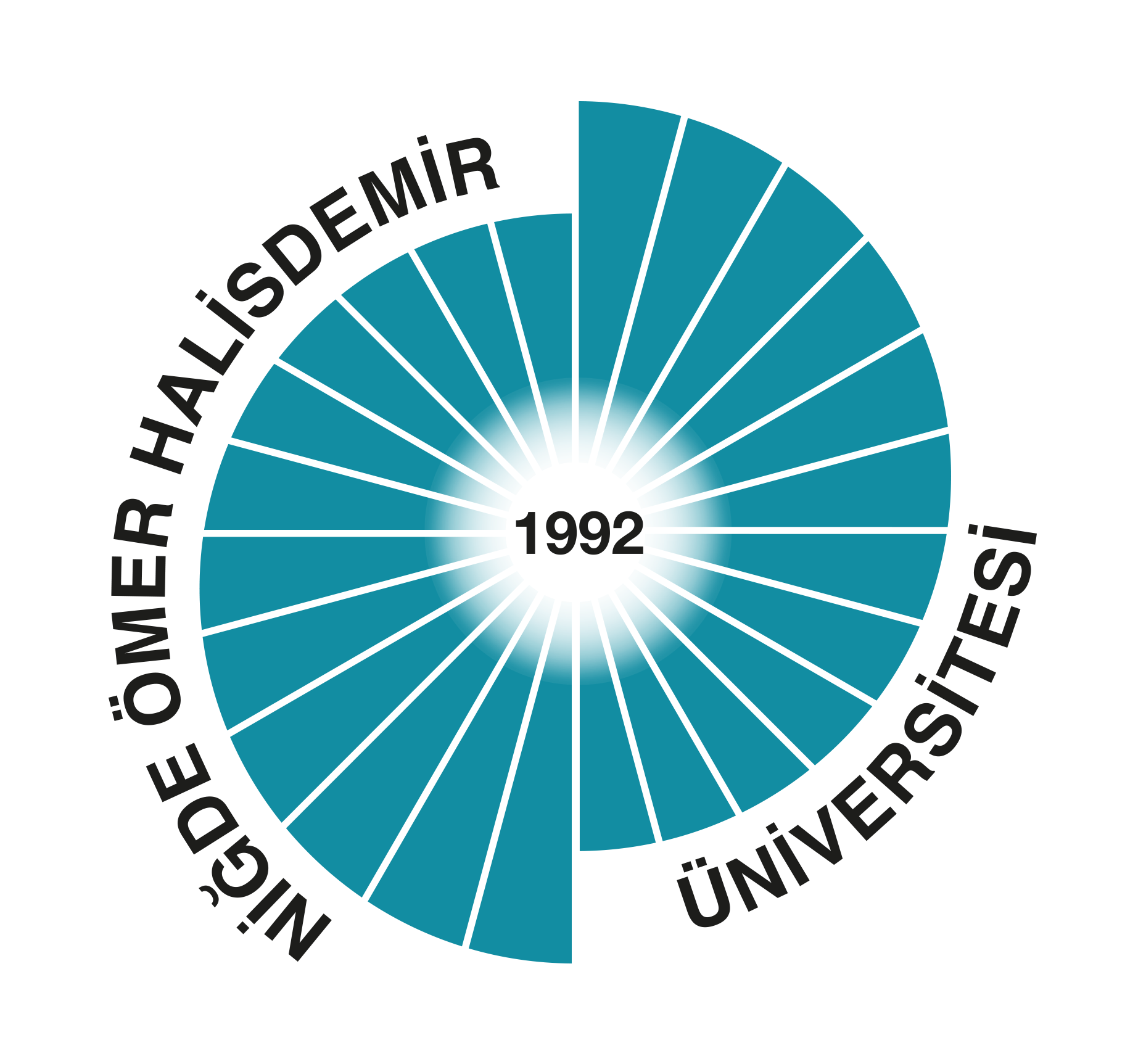 